                                                                                                                                                                                 «Утверждаю»: Согласовано:	                                                                                                                                                       директор МКОУ «СОШ №5»зам. директора по ВР	                                                                                                                ____________________________________________________	                                                                                                    / Щеглов Ю.А./Абдулкеримовой В.В.                                                                                                                                    «_____»____________2022-2023 уч.год.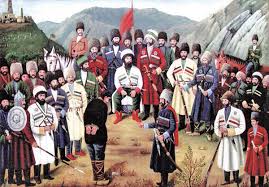                                                                                            ПЛАНпроведения торжественных мероприятий, посвященных Дню единства народов Дагестана.Директор МКОУ СОШ№ 5                                                                                                              /Ю.А.Щеглов/Заместитель директора  по ВР                                                                                                         /В.В.Абдулкеримова /№п/пМероприятия Класс Дата Ответственный 1Составление и утверждение плана проведения мероприятий. 1-1101.09.22г.Зам. директора по ВР.2Организовать в библиотеке книжно - иллюстративные выставки, экспозиции дагестанских поэтов и писателей, посвященные Дню единства народов Дагестана.2-1112.09.-17.09.22 г.Библиотекарь.3Выпуск стенной газеты библиотеки: «Дагестан мой край родной».9-1113.09.22 г.Библиотекарь.4Городская интеллектуальная игра «Мой Дагестан»      7-821.09.22г.Краевед школы5Организовать выставку и провести конкурс детских рисунков на тему: «Мир прекрасен, если мы едины!».- конкурс рисунков на асфальте (цветные мелки)- конкурс рисунков (формат А4)1-45-812.09.-17.09.22 г.Ст. вожатая, учитель ИЗО, кл. рук-ли. 6Выставка творческих работ (рефератов) учащихся на тему: «Моя Родина - Дагестан».8-1112.09.-19.09.22 г.Учителя истории.7Выпуск информационного листка: «День единства народов Дагестана».9-1112.09.-17.09.22 г.Краевед школы8Выпуск стенной газеты пионерской дружины, РДШ: «Мы вместе дружбою сильны»,  посвященный Дню единства народов Дагестана.4-712.09.22г.Ст. п/в.9Открытый урок Культуры мира «Я Дагестанец!»5-712.09.-17.09.22 г.Учителя родного языка.10Городские спортивные соревнования, посвященные Дню единства народов Дагестан «Старты надежд»Учащиеся стоящие на учете в ПДН, в/ш учете14.09.22г.Учителя физической культуры, социальный педагог11Организовать и провести тематические классные часы:«Моя малая Родина».«Моя малая Родина».«Моя малая Родина».«Моя малая Родина».«Край мой – Дагестан».«Край мой – Дагестан».«В единстве наша сила».«В единстве наша сила».«Дагестанский народ – одна большая семья»12345678912.09.-17.09.22 г.Классные руководители12Городской фестиваль «Соцветие Дагестана»5-914.09.22 г.Старшая вожатая, классные руководители13-Открытый классный час на тему: «Дагестан без террора»- Открытый классный час на тему: «Кизляр – этот город самый лучший на земле», посвященный Дню единства народов Дагестана и Дню города. 9б     8б14.09.22г.17.09.22г.Классный руководительМагомедова А.Л.14Посещение городского мероприятия в ГДК посвящённое Р. Гамзатову.7_____09.22г.Классные руководители15Опубликовать материалы, посвященные Дню единства народов Дагестана на сайт школы.-21.09.22 г.Классные руководители, ответственный по ИКТ